2 ступень. 6,7 группа 8 апреля, 8-12гр. 11 апреля.  Уважаемые родители! Предлагаю выполнить следующие задания по развитию речи с детьми:1.Выделяем гласный звук Ы из слова сыр. 2.Характеристика звука. Гласный, т. к. тянется и поётся. 3.Артикуляционная гимнастика. Тянем, поём звук. Нижняя челюсть слегка выдвигается вперёд. 4.Знакомство с буквой Ы. Показ буквы. 5.Разучить стих про букву : Вот топор, полено рядом. Получилось то, что надо. Получилась буква Ы, Все мы знать её должны. 6.Повторить алфавит. 7.Проговаривание чистоговорки : За-жа, за - жа - есть иголки у ежа. (Повторить несколько раз, увеличивая скорость.). 8.Нарисовать иголки у ежа (сверху - вниз). 9.Повторить стихи про буквы: А-Вот два столба наискосок, А между ними - поясок! Б-Буква Б с большим брюшком, В кепке с длинным козырьком! В-эта буква похожа на очки, если её перевернуть!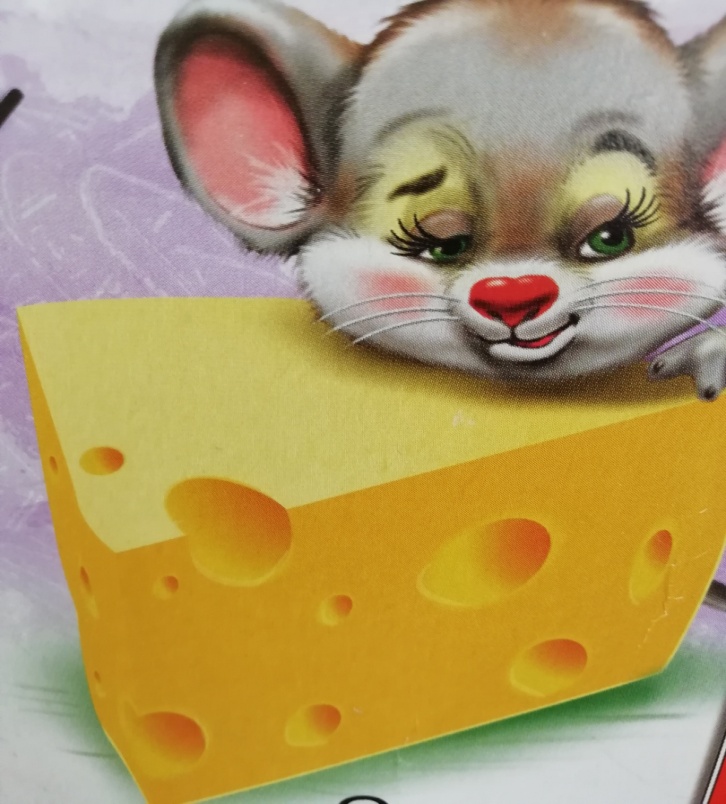 